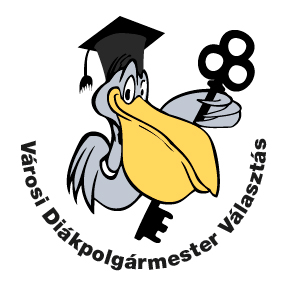 DIÁKPOLGÁRMESTER
-VÁLASZTÁS